Agricultural Value ChainWhat is a Value Chain?A value Chain is the full range of activities that businesses employ to bring a product or service to market.Every product has a unique value chainWhat are the Points in Value Chain?PRODUCER                    INTERMEDIARY                     CONSUMERSThe variety of Intermediaries can enhance and improve the value chainIntermediary includes a) Supplies b) Brokers c) Transportation d) Wholesalers e) Manufacturers f) Researchers g) Packaging h) Policymakers i) Sellers j) MarketersUnderstanding the Stakeholders within your value chain is critical to leveraging and improving on each one of themIn successful value chain, each stakeholder works to support one another and to satisfy the need of the customers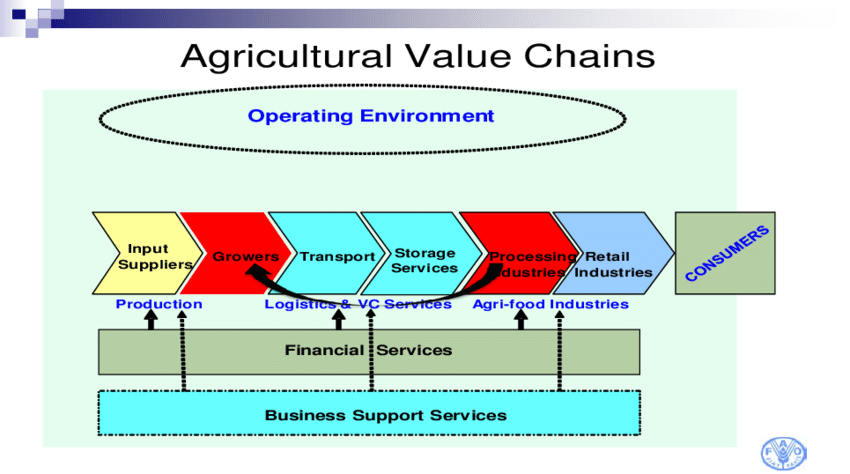 